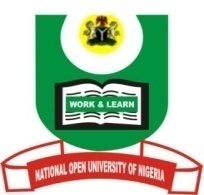 NATIONAL OPEN UNIVERSITY OF NIGERIAUniversity Village, Nnamdi Azikiwe Expressway, Pl0t 91, Cadastral Zone Jabi AbujaFACULTY OF ARTSJuly, 2017 ExaminationEND OF SEMESTER EXAMINATION 2017_1Programme: 		M.A. Christian TheologyCourse Code: 	CTH 842 					3 Credit UnitsCourse Title: 		Religion, Power and Politics in Contemporary Nigerian SocietyTime Allowed: 	2 hrsInstruction: 		Answer question one and any other two questionsDiscuss the sources of power in contemporary Nigerian society  (30 Marks)Analyze  the contributions of philosophers to the development of politics during reformation period (20 Marks)Examine the features of politics in contemporary African society (20 Marks)Define power and show how it relates to people in Nigeria (20 marks)What are the problems hindering the growth of new religious movements in Nigeria (20 Marks)